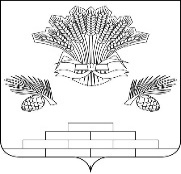 АДМИНИСТРАЦИЯ ЯШКИНСКОГО МУНИЦИПАЛЬНОГО ОКРУГА ПОСТАНОВЛЕНИЕ«13» апреля 2023 г. № 432-пЯшкинский муниципальный округОб изменении адреса объекта недвижимости и внесении в федеральную информационную адресную систему (ФИАС) сведений об адресных объектах: поселок городского типа Яшкино, территория Гагарина 54а, ряд(ы) 3-й, гараж 11На основании процедуры инвентаризации, в целях упорядочения нумерации объектов недвижимого имущества и исправления неверно раннее внесенных данных в ФИАС, руководствуясь Федеральным законом №443-ФЗ «О федеральной информационной адресной системе и о внесении изменений в Федеральный закон «Об общих принципах организации местного самоуправления в Российской Федерации»,  постановлением Правительства Российской Федерации от 19.11.2014 №1221 «Об утверждении Правил присвоения, изменения и аннулирования адресов», руководствуясь Уставом Яшкинского муниципального округа, администрация Яшкинского муниципального округа постановляет:Изменить адрес объекта недвижимости с кадастровым номером 42:19:0302013:261, площадью 35 кв.м., находящегося по адресу: Российская Федерация, Кемеровская область-Кузбасс, Яшкинский муниципальный округ, поселок городского типа Яшкино, улица Гагарина 54а, ряд 3, бокс 11 на следующий адрес: Российская Федерация, Кемеровская область - Кузбасс, Яшкинский муниципальный округ, поселок городского типа Яшкино, территория Гагарина 54а, ряд(ы) 3-й, гараж 11.Внести сведения в ФИАС об адресных объектах:   3. Контроль за исполнением настоящего постановления возложить на заместителя главы Яшкинского муниципального округа по строительству, жилищно-коммунальному хозяйству, транспорту и связи – В.Ю. Короткова.      4.  Настоящее постановление вступает в силу с момента подписания.  Глава Яшкинскогомуниципального округа   	                         		                             Е.М. Курапов№ п/п/Тип объекта адресацииАдрес1элемент планировочной структурыРоссийская Федерация, Кемеровская область -Кузбасс, Яшкинский муниципальный округ,  поселок городского типа Яшкино, территория Гагарина 54а2элемент улично – дорожной сетиРоссийская Федерация, Кемеровская область -Кузбасс, Яшкинский муниципальный округ, поселок городского типа Яшкино, территория Гагарина 54а, ряд(ы) 3-й3гаражРоссийская Федерация, Кемеровская область -Кузбасс, Яшкинский муниципальный округ, поселок городского типа Яшкино, территория Гагарина 54а, ряд(ы) 3-й, гараж 11